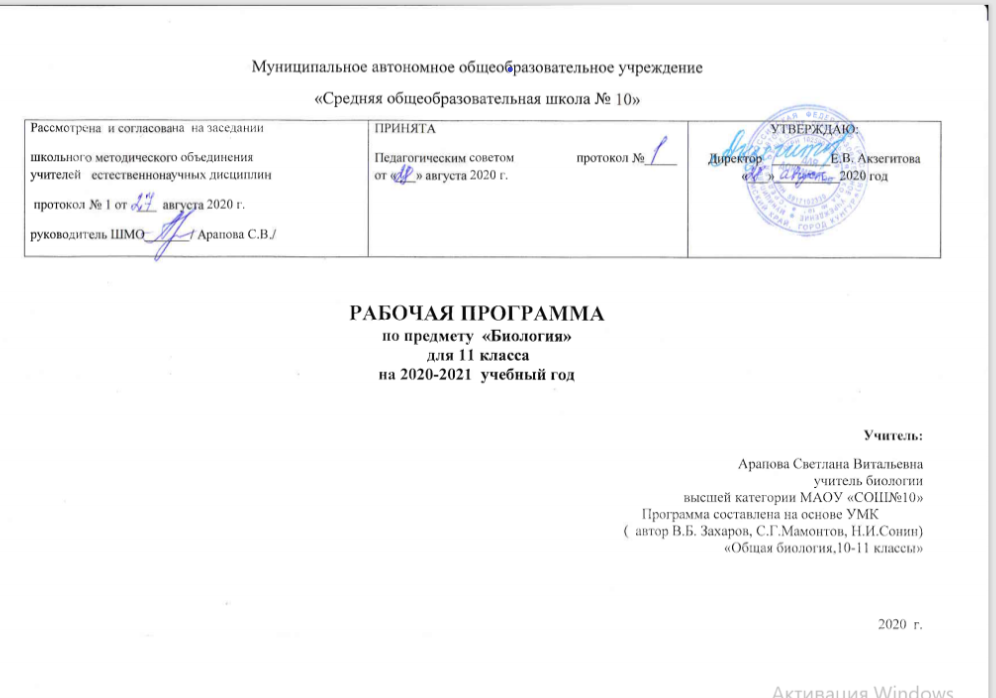 Пояснительная записка       Уровень базовый     Введение       Рабочая программа по биологии  ориентирована на обучающихся 11  классов и разработана на основе следующих документов: Федеральный закон Российской Федерации «Об образовании в Российской Федерации» (от 29.12.2012 № 273-ФЗ). Федеральный государственный образовательный стандарт основного общего образования (приказ Минобрнауки РФ от 17.12.2010 № 1897).Приказ Министерства образования и науки Российской Федерации от 31.03. . №253 «Об утверждении федерального перечня учебников, рекомендуемых к использованию при реализации имеющих государственную аккредитацию образовательных программ начального общего, основного общего, среднего общего образования». Приказ Министерства просвещения России от 28 декабря 2018 № 345 «О федеральном перечне учебников, рекомендуемых к использованию при реализации имеющих государственную аккредитацию образовательных программ начального общего, основного общего, среднего общего образования»Приказ Министерства просвещения Российской Федерации от 8 мая . № 233 «О внесении   изменений в федеральный перечень учебников, рекомендуемых к использованию при реализации имеющихся государственную аккредитацию образовательных программ начального общего, основного общего, среднего общего образования, утвержденного приказом Министерства просвещения Российской Федерации от 28 декабря . № 345»Учебный план МАОУ «СОШ №10» г. Кунгура   на 2020-2021 учебный год.      Учебники авторского коллектива Н.И. Сонина, В.Б. Захарова, М.Р. Сапина, Дрофа, М., 2014-2015гг  и методических пособий к данным учебникам.       Биология как учебный предмет является неотъемлемой составной частью естественнонаучного образования на всех ступенях образования. Модернизация образования предусматривает повышение биологической грамотности подрастающего поколения. Независимо от того, какую специальность выберут в будущем выпускники школы, их жизнь будет неразрывно связана с биологией. Здоровье человека, его развитие, жизнь и здоровье будущих детей, пища, которую мы едим, воздух, которым мы дышим, та среда, в которой мы живем, - все это объекты биологии.Раздел 2. «Общая характеристика учебных курсов, предметов, дисциплин (модулей)».       Изучение курса «Биология» в 10-11 классах на базовом уровне основывается на знаниях, полученных учащимися в основной школе. В программе распределение материала структурировано по уровням организации живой природы.В курсе биологии для 10-11 классов программа осуществляет интегрирование общебиологических знаний, в соответствии с процессами жизни того или иного структурного уровня организации живой материи. При этом в программе еще раз, но в другом виде (в новой ситуации) включаются основополагающие материалы о закономерностях живой природы, рассмотренные в предшествующих классах, как с целью актуализации ранее приобретенных знаний, так и для их углубления и обобщения в соответствии с требованиями образовательного минимума к изучению биологии в полной средней школе на базовом уровне.Цели и задачи курса:освоение знаний о биологических системах (клетка, организм, вид, экосистема); истории развития современных представлений о живой природе; выдающихся открытиях в биологической науке; роли биологической науки в формировании современной естественнонаучной картины мира; методах научного познания; овладение умениями обосновывать место и роль биологических знаний в практической деятельности людей, развитии современных технологий; проводить наблюдения за экосистемами с целью их описания и выявления естественных и антропогенных изменений; находить и анализировать информацию о живых объектах; развитие познавательных интересов, интеллектуальных и творческих способностей в процессе изучения выдающихся достижений биологии, вошедших в общечеловеческую культуру; сложных и противоречивых путей развития современных научных взглядов, идей, теорий, концепций, различных гипотез (о сущности и происхождении жизни, человека) в ходе работы  с различными источниками информации;  воспитание убежденности в возможности познания живой природы, необходимости бережного отношения к природной среде, собственному здоровью; уважения к мнению оппонента при обсуждении биологических проблем; использование приобретенных знаний и умений в повседневной жизни для оценки последствий своей деятельности по отношению к окружающей среде, здоровью других людей и собственному здоровью; обоснования и соблюдения мер профилактики заболеваний, правил поведения в природе. Задачи, решаемые в процессе обучения биологии в школе:формирование у школьников естественнонаучного мировоззрения, основанного на понимании взаимосвязи элементов живой и неживой природы, осознании человека как части природы, продукта эволюции живой природы; формирование у школьников экологического мышления и навыков здорового образа жизни на основе умелого владения способами самоорганизации жизнедеятельности; приобретение школьниками опыта разнообразной практической деятельности, опыта познания и самопознания в процессе изучения окружающего мира; воспитание гражданской ответственности и правового самосознания, самостоятельности и инициативности учащихся через включение их в позитивную созидательную экологическую деятельность; создание условий для возможности осознанного выбора индивидуальной образовательной траектории, способствующей последующему профессиональному самоопределению, в соответствии с индивидуальными интересами ребенка. Деятельностный подход реализуется на основе максимального включения в образовательный процесс практического компонента учебного содержания - лабораторных и практических работ, экскурсий.Личностно-ориентированный подход предполагает наполнение программ учебным содержанием, значимым для каждого обучающего в повседневной жизни, важным для формирования адекватного поведения человека в окружающей среде.Сущность компетентностного подхода состоит в применении полученных знаний в практической деятельности и повседневной жизни, в формировании универсальных умений на основе практической деятельности.Место учебного предмета, курса, дисциплины (модуля) в учебном плане         Программа на базовом уровне в 11 классе рассчитана на  68 часов (2 часа в неделю).  В рабочей программе темы и количество часов соответствует темам и количеству часов, предложенных авторами программы Н.И. Сониным и В.Б. Захаровым, в авторской программе соблюдена строгая преемственность с федеральным компонентом государственного стандарта и федеральным компонентом государственного стандарта и федеральным базисным учебным планом.         Курс «Общая биология» завершает изучение биологии в общеобразовательных учреждениях и призвана не только систематизировать и обобщить биологические знания учащихся, углубив их до понимания биологических закономерностей, современных теорий, концепций и учений, но и показать прикладное и практическое значение биологии. Программа «Общая биология» обеспечивает усвоение учащимисятеоретических и прикладных основ биологии. В программе нашли отражение задачи, стоящие в настоящее время перед современной биологической наукой. Большое внимание уделено проведению биологических исследований и освоению учащимися методологии научного познания.Личностные, метапредметные и предметные результатыосвоения биологии       Результаты изучения курса биологии представлены на нескольких уровнях — метапредметном, личностном и предметном.Метапредметные и личностные результаты — общие для базового и профильного уровней, различия между              которыми представлены в предметных результатах.Деятельность образовательного учреждения общего образования в обучении биологии должна быть направлена на достижение обучающимися следующих личностных результатов:реализация этических установок по отношению к биологическим открытиям, исследованиям и их результатам;признание высокой ценности жизни во всех ее проявлениях, здоровья своего и других людей; реализация установокздорового образа жизни;сформированность познавательных мотивов, направленных на получение нового знания в области биологии в связи с будущей профессиональной деятельностью или бытовыми проблемами, связанными с сохранением собственного здоровьяи экологической безопасности.Метапредметными результатами освоения выпускниками старшей школы программы по биологии являются:овладение составляющими исследовательской и проектной деятельности, включая умения видеть проблему, ставить вопросы, выдвигать гипотезы, давать определения понятиям, классифицировать, наблюдать, проводить эксперименты, делать выводы и заключения, структурировать материал, объяснять, доказывать, защищать свои идеи;умения работать с разными источниками биологической информации: находить биологическую информацию в различных источниках (тексте учебника, научно-популярной литературе, биологических словарях и справочниках), анализировать и оценивать информацию, преобразовывать информацию из одной формы в другую;способность выбирать целевые и смысловые установки в своих действиях и поступках по отношению к живой природе, здоровью своему и окружающих;умения адекватно использовать речевые средства для дискуссии и аргументации своей позиции, сравнивать разные точки зрения, аргументировать свою точку зрения, отстаивать свою позицию.Предметными результатами освоения выпускниками старшей школы программы по биологии на базовом уровне являются:характеристика содержания биологических теорий (клеточная, эволюционная теория Ч. Дарвина); учения В. И. Вернадского о биосфере; законов Г. Менделя, закономерностей изменчивости; вклада выдающихся ученых в развитие биологической науки; выделение существенных признаков биологических объектов (клетки; доядерных и ядерных клеток, половых и соматических клеток, организмов, одноклеточных и многоклеточных организмов, генов и хромосом; вида; экосистем) и процессов (обмен веществ, размножение, деление клетки, оплодотворение, действие искусственного и естественного отбора, формирование приспособленности, образование видов, круговорот веществ и превращения энергии в экосистемах и биосфере);объяснение роли биологии в формировании научного мировоззрения; вклада биологических теорий в формирование современной естественнонаучной картины мира; отрицательного влияния алкоголя, никотина, наркотических веществ на развитие зародыша человека; влияния мутагенов на организм человека, экологических факторов на организмы; причин эволюции, изменяемости видов, нарушений развития организмов, наследственных заболеваний, мутаций, устойчивости и смены экосистем; приведение доказательств (аргументация) единства живой и неживой природы, родства живых организмов; взаимосвязей организмов и окружающей среды; необходимости сохранения многообразия видов.умение пользоваться биологической терминологией и символикой;решение элементарных биологических задач; составление элементарных схем скрещивания и схем переноса веществ и энергии в экосистемах (цепи питания);описание особей видов по морфологическому критерию; выявление изменчивости, приспособлений организмов к среде обитания, источников мутагенов в окружающей среде (косвенно), антропогенных изменений в экосистемах своей местности; изменений в экосистемах на биологических моделях;сравнение биологических объектов (химический состав тел живой и неживой природы, зародыши человека и других млекопитающих, природные экосистемы и агроэкосистемы своей местности), процессов (естественный и искусственный отбор, половое и бесполое размножение) и формулировка выводов на основе сравнения; анализ и оценка различных гипотез сущности жизни, происхождения жизни и человека, глобальных экологических проблем и путей их решения, последствий собственной деятельности в окружающей среде; биологической информации, получаемой из разных источников;оценка этических аспектов некоторых исследований в области биотехнологии (клонирование, искусственное оплодотворение, направленное изменение генома);овладение умениями и навыками постановки биологических экспериментов и объяснения их результатов;обоснование и соблюдение мер профилактики вирусных заболеваний, вредных привычек (курение, алкоголизм, наркомания); правил поведения в природной среде.Содержание учебной программы 11 класс  68 часов  (2 часа в неделю)Основы селекции и биотехнологии (7 ч)        Задачи и методы селекции. Генетика как научная основа селекции организмов. Исходный материал для селекции. Учение Н. И. Вавилова о центрах происхождения культурных растений. Порода, сорт, штамм. Селекция растений и животных. Искусственный отбор в селекции.         Гибридизация как метод в селекции. Типы скрещиваний. Полиплоидия в селекции растений. Достижения современной селекции.Микроорганизмы, грибы, прокариоты как объекты биотехнологии. Селекция микроорганизмов, её значение для микробиологической промышленности.        Микробиологическое производство пищевых продуктов, витаминов, ферментов, лекарств и т. д. Проблемы и перспективы биотехнологии.        Генная и клеточная инженерия, её достижения и перспективы.Наследственность и изменчивость (4 ч)        Модификационная изменчивость. Качественные и количественные признаки. Статистические закономерности модификационной изменчивости.      Наследственная изменчивость. Виды генетической изменчивости: мутационная и комбинативная. Мутации: геномные, хромосомные, генные. Мутагенез, мутагены.       Гомологические ряды в наследственной изменчивости ( закон Н.И. Вавилова)Учение об эволюции органического мира (22 ч)     Учение об эволюции органического мира. Ч. Дарвин - основоположник учения об эволюции. Движущие силы и результаты эволюции. Усложнение растений и животных в процессе эволюции. Биологическое разнообразие как основа устойчивости биосферы, результат эволюции. Сущность эволюционного подхода к изучению живых организмов.       Вид. Критерии вида. Видообразование. Понятие микроэволюции. Популяционная структура вида. Популяция как элементарная эволюционная единица. Факторы эволюции и их характеристика.        Движущие силы и результаты эволюции.         Естественный отбор - движущая и направляющая сила эволюции. Борьба за существование как основа естественного отбора. Роль естественного отбора в формировании новых свойств, признаков и новых видов.         Возникновение адаптаций и их относительный характер. Взаимоприспособленность видов как результат действия естественного отбора.          Значение знаний о микроэволюции для управления природными популяциями, решения проблем охраны природы и рационального природопользования.          Понятие о макроэволюции. Соотнесение микро- и макроэволюции. Усложнение растений и животных в процессе эволюции. Биологическое разнообразие как основа устойчивости биосферы, результат эволюции.          Демонстрации: живые растения и животные; гербарные экземпляры и коллекции животных, показывающие индивидуальную изменчивость и разнообразие сортов культурных растений и пород домашних животных, а также результаты приспособленности организмов к среде обитания и результаты видообразования; схемы, иллюстрирующие процессы видообразования и соотношение путей прогрессивной биологической эволюции.Развитие жизни на Земле (6 часов)         Взгляды, гипотезы и теории о происхождении жизни. Органический мир как результат эволюции. История развития органического мира.              Развитие жизни на Земле в архейскую и протерозойскую эру. Первые следы жизни на Земле. Появление всех современных типов беспозвоночных животных. Первые хордовые. Развитие водных растений.         Развитие жизни па Земле в палеозойскую эру. Эволюция растений; появление первых сосудистых растений, папоротники, семенные папоротники, голосеменные растения. Возникновение позвоночных (рыб, земноводных, пресмыкающихся).        Развитие жизни на Земле в мезозойскую эру. Появление и распространение покрытосеменных растений. Возникновение птиц и млекопитающих. Вымирание древних голосеменных растений и пресмыкающихся.        Развитие жизни на Земле в кайнозойскую эру. Бурное развитие цветковых растений, многообразие насекомых (параллельная эволюция). Развитие плацентарных млекопитающих, появление хищных. Появление приматов. Появление первых представителей семейства Люди. Четвертичный период: эволюция млекопитающих. Развитие приматов; направления эволюции человека. Общие предки человека и человекообразных обезьян.Эволюция человека( 7 ч)         Место человека в живой природе. Систематическое положение вида Ноmо sарiеns в системе животного мира. Признаки и свойства человека, позволяющие отнести его к различным систематическим группам царства животных. Стадии эволюции человека: древнейший человек, древний человек, первые современные люди.         Свойства человека как биологического вида. Популяционная структура вида Ноmо sарiеns; человеческие расы; расообразование; единство происхождения рас.          Свойства человека как биосоциального существа. Движущие силы антропогенеза. Ф. Энгельс о роли труда в процессе превращения обезьяны в человека. Развитие членораздельной речи, сознания и общественных отношений в становлении человека. Взаимоотношение социального и биологического в эволюции человека. Антинаучная сущность социального дарвинизма и расизма. Ведущая роль законов общественной жизни в социальном прогрессе человечества. Биологические свойства человеческого общества.
Учение о биосфере ( 26 ч)              Биосфера - глобальная экосистема. В.И. Вернадский - основоположник учения о биосфере. Роль человека в биосфере. Экологические проблемы, их влияние на жизнь человека. Последствия деятельности человека в экосистемах, влияние его поступков на живые организмы и экосистемы.       Биосфера — живая оболочка планеты. Структура биосферы: литосфера, гидросфера, атмосфера. Компоненты биосферы: живое вещество, видовой состав, разнообразие и вклад в биомассу, биокосное и косное вещество биосферы (В. И. Вернадский), Круговорот веществ в природе.Жизнь в сообществах . Взаимоотношения организма и среды (5 ч.)        Естественные сообщества живых организмов. Биогеоценозы. Компоненты биогеоценозов: продуценты, консументы, редуценты. Биоценозы: видовое разнообразие, плотность популяций, биомасса.       Абиотические факторы среды. Роль температуры, освещенности, влажности и других факторов в жизнедеятельности сообществ. Интенсивность действия фактора среды; ограничивающий фактор. Взаимодействие факторов среды, пределы выносливости. Биотические факторы среды. Цепи и сети питания. Экологические пирамиды: чисел, биомассы, энергии. Смена биоценозов. Причины смены биоценозов; формирование новых сообществ.      Формы взаимоотношений между организмами. Позитивные отношения — симбиоз: кооперация, мутуализм, комменсализм. Антибиотические отношения: хищничество, паразитизм, конкуренция. Нейтральные отношения — нейтрализм.Календарное тематическое планирование 11 классНаследственность и изменчивость (4 ч)Учение об эволюции органического мира (22 ч)   Резерв 2 часа.Учебно-методическое и материально-техническое обеспечение образовательного процесса»Реализация  программы  обеспечивается  учебными  и  методическими  пособиями.Учебно-методический комплект:Захаров В.Б. Общая биология: Учеб.для 10,11 классов. общеобразовательных. учебных. заведений/В.Б.Захаров, С.Г. Мамонтов, Н.И. Сонин. – М.: Дрофа,Дополнительная литература для учителя:Мамонтов С.Г. Биология: Пособие для поступающих в вузы.Биологический энциклопедический словарь. – М.: Сов. энциклопедия,.Тейлор Д., Грин Н., Стаут У. Биология. Т.  1 – 3. – М.: МирСписок рекомендуемой литературы 10-11 класс1.Акимов С.И. и др. Биология в таблицах, схемах, рисунках. Учебно-образовательная серия. - М: Лист-Нью, 2004. – 1117с. Биология: 2.Справочник школьника и студента/Под ред. З.Брема  и И.Мейнке; Пер. с нем. – 3-е изд., стереотип. – М.: Дрофа, 2003, с.243-244. 3.Болгова И.В. Сборник задач по общей биологии с решениями для поступающих в вузы. - М: ОО «ОНИКС 21 век», «Мир и образование», 2006. – 134с. 4.Борзова ЗВ, Дагаев АМ. Дидактические материалы по биологии: Методическое пособие. (6-11 кл) -  М: ТЦ «Сфера», 2005. – 126с. 5.Егорова Т.А., Клунова С.М. Основы биотехнологии. – М.: ИЦ «Академия», 2004. – 122с. 6.Лернер Г.И. Общая биология (10-11 классы): Подготовка к ЕГЭ. Контрольные и самостоятельные работы/ Г.И.Лернер. – М.: Эксмо, 2007. – 240с.7.Маркина В.В. Общая биология: учебное пособие/ В.В.Маркина, Т.Ю. Татаренко-Козмина, Т.П. Порадовская. – М.: Дрофа, 2008. – 135с. 8.Нечаева Г.А., Федорос Е.И. Экология в экспериментах: 10 – 11 классы: методическое пособие. – М.: Вентана-Граф, 2006. – 254с. 9.Новоженов Ю.И. Филетическая эволюция человека.– Екатеринбург, 2005. – 112с. 10.  Природоведение. Биология.  Экология: 5- 11 классы: программы. – М.: Вентана-Граф, 2008. – 176с.11.  Пономарева И.Н., Корнилова О.А., Симонова Л.В. Биология: 10 класс: методическое пособие: базовый уровень/И.Н.Пономарева, О.А.Корнилова, Л.В.Симонова; под ред.проф.И.Н.Пономаревой. – М.: Вентана-Граф, 2008. – 96с.12.  Сивоглазов Н.И., Агафонова И.Б., Захарова Е.Т. Общая биология. Базовый уровень. 10 – 11 класс. – М.: Дрофа, 2005. – 354с.Оценка выполнения требований к уровню подготовки выпускников.       Проверка достижения каждым школьником уровня подготовки в соответствии с обязательным минимумом содержания биологического образования проводится с помощью специальных заданий-измерителей, адекватных требованиям к обязательной подготовке учащихся по биологии.В проверочную работу включаются задания, позволяющие выявить результаты усвоения учащимися важнейших теорий, закономерностей, биологических понятий, различных видов учебной деятельности (теоретической и практической).      С целью проверки усвоения учащимися основного содержания используются разнообразные измерители: тесты, задания со свободным ответом и для проверки практических умений.Тестовые задания требуют выбора одного правильного ответа из нескольких, установления последовательности биологических процессов или явлений, нахождения на таблицах, схемах, рисунках сведений для ответа на вопрос. Тесты позволяют одновременно охватить проверкой всех учащихся, проконтролировать большой объем знаний, затратив при этом минимум времени.       Задания со свободным ответом отвечают определенным требованиям, проверяют наиболее существенные знания, включающие небольшое число элементов, основные связи между ними, нацеливают на краткий и четкий ответ. Итоги выполнения заданий сравниваются с эталоном. Задания практической направленности контролируют умение готовить микропрепараты и рассматривать их под микроскопом. Задания доступны для учащихся и оцениваются по конечному результату.КРИТЕРИИ И НОРМЫ ОЦЕНКИ УЧАЩИХСЯ Оценка устного  ответа учащихся. Отметка "5" ставится в случае:  1. Знания, понимания, глубины усвоения обучающимся всего объёма программного материала.  2. Умения выделять главные положения в изученном материале, на основании фактов и примеров обобщать, делать выводы, устанавливать межпредметные и внутрипредметные связи, творчески применяет полученные знания в незнакомой ситуации.  3. Отсутствие ошибок и недочётов при воспроизведении изученного материала, при устных ответах устранение отдельных неточностей с помощью дополнительных вопросов учителя, соблюдение культуры устной речи. Отметка "4":  1. Знание всего изученного программного материала.  2. Умений выделять главные положения в изученном материале, на основании фактов и примеров обобщать, делать выводы, устанавливать внутрипредметные связи, применять полученные знания на практике.  3. Незначительные (негрубые) ошибки и недочёты при воспроизведении изученного материала, соблюдение основных правил культуры устной речи. Отметка "3" (уровень представлений, сочетающихся с элементами научных понятий):  1. Знание и усвоение материала на уровне минимальных требований программы, затруднение при самостоятельном воспроизведении, необходимость незначительной помощи преподавателя.  2. Умение работать на уровне воспроизведения, затруднения при ответах на видоизменённые вопросы.  3. Наличие грубой ошибки, нескольких негрубых при воспроизведении изученного материала, незначительное несоблюдение основных правил культуры устной речи.Отметка "2":  1. Знание и усвоение материала на уровне ниже минимальных требований программы, отдельные представления об изученном материале.  2. Отсутствие умений работать на уровне воспроизведения, затруднения при ответах на стандартные вопросы.  3. Наличие нескольких грубых ошибок, большого числа негрубых при воспроизведении изученного материала, значительное несоблюдение основных правил культуры устной речи.Оценка выполнения практических (лабораторных) работ.Отметка "5" ставится, если ученик:  1) правильно определил цель опыта;  2) выполнил работу в полном объеме с соблюдением необходимой последовательности проведения опытов и измерений;  3) самостоятельно и рационально выбрал и подготовил для опыта необходимое оборудование, все опыты провел в условиях и режимах, обеспечивающих получение результатов и выводов с наибольшей точностью;  4) научно грамотно, логично описал наблюдения и сформулировал выводы из опыта. В представленном отчете правильно и аккуратно выполнил все записи, таблицы, рисунки, графики, вычисления и сделал выводы;  5) проявляет организационно-трудовые умения (поддерживает чистоту рабочего места и порядок на столе, экономно использует расходные материалы).  7) эксперимент осуществляет по плану с учетом техники безопасности и правил работы с материалами и оборудованием. Отметка "4" ставится, если ученик выполнил требования к оценке "5", но:  1. опыт проводил в условиях, не обеспечивающих достаточной точности измерений;  2. или было допущено два-три недочета;  3. или не более одной негрубой ошибки и одного недочета,  4. или эксперимент проведен не полностью;  5. или в описании наблюдений из опыта допустил неточности, выводы сделал неполные.Отметка "3" ставится, если ученик:  1. правильно определил цель опыта; работу выполняет правильно не менее чем наполовину, однако объём выполненной части таков, что позволяет получить правильные результаты и выводы по основным, принципиально важным задачам работы;  2. или подбор оборудования, объектов, материалов, а также работы по началу опыта провел с помощью учителя; или в ходе проведения опыта и измерений были допущены ошибки в описании наблюдений, формулировании выводов;  3. опыт проводился в нерациональных условиях, что привело к получению результатов с большей погрешностью; или в отчёте были допущены в общей сложности не более двух ошибок (в записях единиц, измерениях, в вычислениях, графиках, таблицах, схемах, и т.д.) не принципиального для данной работы характера, но повлиявших на результат выполнения;  4. допускает грубую ошибку в ходе эксперимента (в объяснении, в оформлении работы, в соблюдении правил техники безопасности при работе с материалами и оборудованием), которая исправляется по требованию учителя. Отметка "2" ставится, если ученик:  1. не определил самостоятельно цель опыта; выполнил работу не полностью, не подготовил нужное оборудование и объем выполненной части работы не позволяет сделать правильных выводов;  2. или опыты, измерения, вычисления, наблюдения производились неправильно;  3. или в ходе работы и в отчете обнаружились в совокупности все недостатки, отмеченные в требованиях к оценке "3";  4. допускает две (и более) грубые ошибки в ходе эксперимента, в объяснении, в оформлении работы, в соблюдении правил техники безопасности при работе с веществами и оборудованием, которые не может исправить даже по требованию учителя.Оценка самостоятельных письменных и контрольных работ.Отметка "5" ставится, если ученик:  1).выполнил работу без ошибок и недочетов;  2) допустил не более одного недочета. Отметка "4" ставится, если ученик выполнил работу полностью, но допустил в ней:  1. не более одной негрубой ошибки и одного недочета;  2. или не более двух недочетов. Отметка "3" ставится, если ученик правильно выполнил не менее 2/3 работы или допустил:  1. не более двух грубых ошибок;  2. или не более одной грубой и одной негрубой ошибки и одного недочета;  3. или не более двух-трех негрубых ошибок;  4. или одной негрубой ошибки и трех недочетов;  5. или при отсутствии ошибок, но при наличии четырех-пяти недочетов. Отметка "2" ставится, если ученик:  1. допустил число ошибок и недочетов превосходящее норму, при которой может быть выставлена оценка "3";  2. или если правильно выполнил менее половины работы. №Дата планДата планДата фактТема урокаЛабораторные и практические работы, экскурсии, семинары, лекции, информацияТематический контрольОборудованиеИКТИКТОсновы селекции и биотехнологии (7 ч)Основы селекции и биотехнологии (7 ч)Основы селекции и биотехнологии (7 ч)Основы селекции и биотехнологии (7 ч)Основы селекции и биотехнологии (7 ч)Основы селекции и биотехнологии (7 ч)Основы селекции и биотехнологии (7 ч)Основы селекции и биотехнологии (7 ч)Основы селекции и биотехнологии (7 ч)Основы селекции и биотехнологии (7 ч)11Урок 1. Создание пород животных и сортов растенийЛекцияТаблицы по биологииТаблицы по биологииКомпьютерПроектор22Урок 2. Закон гомологических рядов в наследственной изменчивостиКомбинированный урокПрезентацияПрезентацияКомпьютерПроектор33Урок 3. Методы селекции растений и животныхКомбинированный урокТаблицы по биологииТаблицы по биологииКомпьютерПроектор44Урок 4. Селекция микроорганизмовКомбинированный урокТаблицы по биологииТаблицы по биологииКомпьютерПроектор55Урок 5. Достижения и основные направления современной селекции. БиотехнологияКомбинированный урокГербарии, комнатные растенияГербарии, комнатные растенияКомпьютерПроектор66 Урок 6.Генная и клеточная инженерия, её достижения и перспективы.Семинарское занятиеУрок обобщения, систематизации и коррекции знанийПрезентацияПрезентацияКомпьютерПроектор77Урок 7. Контрольная работа №1 по теме «Основы селекции».Контрольная работа №1Итоговыйконтроль..Тест  по теме «Основы селекции».Тест  по теме «Основы селекции».№Дата планДата фактТема урокаВид учебной деятельностиТематический контрольОборудованиеИКТ8Урок 1. Наследственная (генотипическая) изменчивостьИзменчивость: наследственная и ненаследственная. ПР. Выявление источников мутагенов в окружающей среде (косвенно) и оценка возможных последствий их влияния на организмСоставлениесхем. Контрользнаний повопросамТаблицы по биологииКомпьютерПроектор9Урок 2. Зависимость проявления генов от условий внешней среды (фенотипическая изменчивость)Беседа. Самостоятельная работа установление закономерностей взаимодействия генов.Контрользнаний повопросамТаблицы по биологииКомпьютерПроектор10Урок 3. Лабораторная работа «Изучение изменчивости растений и животных, построение вариационного ряда и вариационной кривой»Инструктаж к лабораторной работеЛабораторная работа Гербарии, комнатные растенияКомпьютерПроектор11Урок 4.  Тест  по теме «Закономерности изменчивости»Обобщить и систематизировать знанияТестНомер урокаНомер урокаДата проведенияТема урокаЦели и задачиОборудованиеИКТИКТУчение об эволюции органического мираВведение. Эволюционное учение. 16 часа.Учение об эволюции органического мираВведение. Эволюционное учение. 16 часа.Учение об эволюции органического мираВведение. Эволюционное учение. 16 часа.Учение об эволюции органического мираВведение. Эволюционное учение. 16 часа.Учение об эволюции органического мираВведение. Эволюционное учение. 16 часа.Учение об эволюции органического мираВведение. Эволюционное учение. 16 часа.Учение об эволюции органического мираВведение. Эволюционное учение. 16 часа.Учение об эволюции органического мираВведение. Эволюционное учение. 16 часа.12Урок 1. История представлений о развитии жизни на ЗемлеПознакомить учащихся с сущностью взглядов на разнообразие живых организмов в разные периоды человеческой истории: в античную эпоху и средние векаТаблицы по биологииКомпьютерПроекторКомпьютерПроектор13Урок 2. Система органической природы К. ЛиннеяСформировать знания о системе органической природы, созданной Карлом Линнеем; о вкладе К. Линнея в биологию; заинтересовать учащихся проблемой развития жизни на Земле.Таблицы по биологииКомпьютерПроекторКомпьютерПроектор14Урок З. Развитие эволюционных идей. Эволюционная теория Ж. Б. ЛамаркаПродолжить формирование знаний о развитии и углублении взглядов на развитие жизни на Земле; сформировать знания о первой эволюционной теории Ж.Б. Ламарка; познакомить учащихся с оценкой современниками трудов Ж.Б. Ламарка; продолжить углубление понятия «эволюция».Таблицы по биологииКомпьютерПроекторКомпьютерПроектор15Урок 4. Естественнонаучные предпосылки создания теории Ч. ДарвинаПознакомить учащихся с идеями основных положений эволюционной теории Ч. Дарвина; раскрыть сущность идеи искусственного отбора; сформировать знания о его видах; показать перспективу идеи искусственного отбора для формирования эволюционной теории.Таблицы по биологииКомпьютерПроекторКомпьютерПроектор16Урок 5. Учение Ч. Дарвина об искусственном отборе.Лабораторная работа «Фенотипы местных сортов растений». Познакомить учащихся с идеями основных положений эволюционной теории Ч. Дарвина; раскрыть сущность идеи искусственного отбора; сформировать знания о его видах; показать перспективу идеи искусственного отбора для формирования эволюционной теории.Таблицы по биологииКомпьютерПроекторКомпьютерПроектор17Уроки 6. Учение Ч. Дарвина о естественном отбореРаскрыть заслугу Ч. Дарвина перед наукой – открытие принципа естественного отбора как важнейшего фактора эволюции; сформировать знания о естественном отборе и его формах; о биологической основе отбора – борьбе за существование, вызванной избыточной численностью и ограниченностью ресурсов, в основе которой лежит индивидуальная наследственная изменчивость.Таблицы по биологииКомпьютерПроекторКомпьютерПроектор18Урок 7. Вид. Критерии и структура.Углубить и расширить знания о виде как центральном компоненте эволюционного процесса; сформировать знания о его критериях и структуре; доказать эволюционную роль мутаций; раскрыть сущность генетических процессов в популяциях и их результатов.ПрезентацияКомпьютерПроекторКомпьютерПроектор19Урок 8. Лабораторная работа «Изучение морфологического критерия вида»Сформировать знания о  критериях  вида. Характеризовать основную систематическую единицу в биологии, критерии вида (морфологический, физиологический, генетический, экологический, географический, историческийГербарии, комнатные растенияКомпьютерПроекторКомпьютерПроектор20Урок  9. Формы естественного отбора Углубить и расширить знания об основных положениях  теории Ч. Дарвина. Сформировать знания о формах естественного отбора.ВидеоКомпьютерПроекторКомпьютерПроектор21Урок 10. Приспособленность организмов к условиям внешней среды Углубить и расширить знания о многообразии и относительности приспособленности организмов к среде обитания – сформировать знания о механизмах возникновения приспособленности как закономерного результата эволюции; продолжить формирование умения использовать знания теоретических закономерностей для объяснения явлений, наблюдаемых в живой природе; сформировать конкретные знания о приспособительных особенностях строения, окраски тела и поведения животных.ВидеоКомпьютерПроекторКомпьютерПроектор22Урок 11. Лабораторная работа «Приспособленность организмов к среде обитания как результат действия естественного отбора»Углубить и расширить знания о многообразии и относительности приспособленности организмов к среде обитания – сформировать знания о механизмах возникновения приспособленности как закономерного результата эволюции; продолжить формирование умения использовать знания теоретических закономерностей для объяснения явлений, наблюдаемых в живой природе; сформировать конкретные знания о приспособительных особенностях строения, окраски тела и поведения животных.Гербарии, комнатные растенияКомпьютерПроекторКомпьютерПроектор23Урок 12. Видообразование как результат микроэволюцииУметь давать определение терминам. Называть основные формы видообразования..ПрезентацияКомпьютерПроекторКомпьютерПроектор24Урок 13. Пути достижения биологического прогресса (главные направления прогрессивной эволюции)Сформировать знания о макроэволюции; раскрыть основные направления эволюции; конкретизировать примерами проявление этих направлений; показать роль человека в биологическом регрессе.КомпьютерПроекторКомпьютерПроектор25Урок 14. Лабораторная работа «Выявление ароморфозов у растений, идиоадаптаций у насекомых»Раскрыть общие закономерности эволюционного процесса; на основе знаний об эволюционной значимости ароморфозов и идиоадаптаций углубить представление о результатах эволюции; проанализировать  явление дивергенции и конвергенции на макроэволюционном уроне. Продолжить углубление знаний общих закономерностей эволюционного процесса на основе изучения важнейших правил эволюции; развивать умение выявлять взаимосвязь ароморфозов и идиоадаптаций.Гербарии, комнатные растенияКомпьютерПроекторКомпьютерПроектор26Урок 15. Основные закономерности биологической эволюции. Правила эволюцииРаскрыть общие закономерности эволюционного процесса; на основе знаний об эволюционной значимости ароморфозов и идиоадаптаций углубить представление о результатах эволюции; проанализировать  явление дивергенции и конвергенции на макроэволюционном уроне. Продолжить углубление знаний общих закономерностей эволюционного процесса на основе изучения важнейших правил эволюции; развивать умение выявлять взаимосвязь ароморфозов и идиоадаптаций.Модель для демонстрацииКомпьютерПроекторКомпьютерПроектор27Урок 16. Контрольная работа №2 по теме «Эволюция»Обобщить и систематизировать знания по теме «Закономерности развития живой природы. Эволюционное учение».Таблицы по биологииКомпьютерПроекторКомпьютерПроекторРазвитие жизни на земле (6 часов)Развитие жизни на земле (6 часов)Развитие жизни на земле (6 часов)Развитие жизни на земле (6 часов)Развитие жизни на земле (6 часов)Развитие жизни на земле (6 часов)Развитие жизни на земле (6 часов)28 Урок 1. Развитие жизни в архейской эре. Познакомить учащихся с общим ходом развития жизни на Земле; создать представление о «ленте времени», разделённой на эры и периоды; сформировать знания об особенностях флоры и фауны самых ранних эр органического мира; расширить представления учащихся о главных ароморфозах ранней жизни на Земле – фотосинтезе, многоклеточности и половом процессе. Охарактеризовать геологические процессы, произошедшие в истории Земли на протяжении палеозоя, способствовавшие ароморфозным изменениям сначала растительного мира, а затем и животного; раскрыть условия и особенности выхода растений и животных на сушу; углубить знания эволюционных закономерностей.Модель для демонстрацииМодель для демонстрацииКомпьютерПроектор29-30Урок 2-3.Развитие жизни в протерозойской и палеозойской эрахПознакомить учащихся с общим ходом развития жизни на Земле; создать представление о «ленте времени», разделённой на эры и периоды; сформировать знания об особенностях флоры и фауны самых ранних эр органического мира; расширить представления учащихся о главных ароморфозах ранней жизни на Земле – фотосинтезе, многоклеточности и половом процессе. Охарактеризовать геологические процессы, произошедшие в истории Земли на протяжении палеозоя, способствовавшие ароморфозным изменениям сначала растительного мира, а затем и животного; раскрыть условия и особенности выхода растений и животных на сушу; углубить знания эволюционных закономерностей.Демонстрация окаменелостей, отпечатков растений и животных в древних породах; репродукций картин, отражающих флору и фауну различных эр и периодов. Экскурсия: история развития жизни на Земле (краеведческий музей).Демонстрация окаменелостей, отпечатков растений и животных в древних породах; репродукций картин, отражающих флору и фауну различных эр и периодов. Экскурсия: история развития жизни на Земле (краеведческий музей).КомпьютерПроектор31Урок 4.Развитие жизни в мезозойской эреНа основе характеристики особенностей климата в мезозое сформировать знания об ароморфозах растений и животных; раскрыть их эволюционное значение; продолжить формирование умения анализировать геохронологическую таблицу.Таблицы по биологииТаблицы по биологииКомпьютерПроектор32Урок 5.Развитие жизни в  кайнозойской эреПродолжить формирование знаний о закономерностях развития жизни на Земле на основе анализа особенностей органического  мира на протяжении кайнозойской эры; охарактеризовать важнейшие идиоадаптации в растительном и животном мире; углубить знания о их эволюционной роли; продолжить формирование умения анализировать геохронологическую таблицу истории жизни на Земле.Таблицы по биологииТаблицы по биологииКомпьютерПроектор33Урок 6. Контрольная работа за 1 полугодие.Обобщить и систематизировать знания по теме: «Развитие жизни на земле» Контрольная работа за 1 полугодиеТаблицы по биологииТаблицы по биологииКомпьютерПроекторЭволюция человека (7 ч)Эволюция человека (7 ч)Эволюция человека (7 ч)Эволюция человека (7 ч)Эволюция человека (7 ч)Эволюция человека (7 ч)Эволюция человека (7 ч)Эволюция человека (7 ч)34Урок 1. Положение человека в системе животного мира. Эволюция приматов.Охарактеризовать развитие взглядов учёных на проблему происхождения человека как на определённый этап в развитии животного мира; познакомить со взглядами некоторых учёных на эту глобальную проблему; показать место человека в системе животного мира; обеспечить усвоение учащимися знаний о родстве человека с животными; сформировать умение доказывать это. Продолжить формирование знаний о происхождении человека от животных; сформировать представления учащихся о далёких предках человека, их развитии в связи с изменяющимися условиями обитания: от примитивных насекомоядных до стадии Человека Умелого.Модель для демонстрацииМодель для демонстрацииКомпьютерПроектор35Урок 2. Эволюция приматов.Охарактеризовать развитие взглядов учёных на проблему происхождения человека как на определённый этап в развитии животного мира; познакомить со взглядами некоторых учёных на эту глобальную проблему; показать место человека в системе животного мира; обеспечить усвоение учащимися знаний о родстве человека с животными; сформировать умение доказывать это. Продолжить формирование знаний о происхождении человека от животных; сформировать представления учащихся о далёких предках человека, их развитии в связи с изменяющимися условиями обитания: от примитивных насекомоядных до стадии Человека Умелого.Модель для демонстрации Демонстрация моделей скелетов человека и позвоночных животных; модели «Происхождение человека» и остатков материальной культуры. Модель для демонстрации Демонстрация моделей скелетов человека и позвоночных животных; модели «Происхождение человека» и остатков материальной культуры. КомпьютерПроектор36Урок 3. Стадии эволюции человека. Древнейшие людиРаскрыть движущие силы эволюции человека: биологические и социальные; сформировать знания особенностей строения и жизнедеятельности древнейших людей, разнообразия форм древнейших людей (питекантропа, синантропа, гейдельбергского человека).сформировать представление об особенностях жизнедеятельности древних людей; продолжить формирование умения сравнивать предков человека между собой; объяснять причины сходства и различия.Модель для демонстрации Демонстрация моделей скелетов человека и позвоночных животных; модели «Происхождение человека» и остатков материальной культуры. Таблицы по биологииМодель для демонстрации Демонстрация моделей скелетов человека и позвоночных животных; модели «Происхождение человека» и остатков материальной культуры. Таблицы по биологииКомпьютерПроектор37Урок 4. Стадии эволюции человека. Древние людиРаскрыть движущие силы эволюции человека: биологические и социальные; сформировать знания особенностей строения и жизнедеятельности древнейших людей, разнообразия форм древнейших людей (питекантропа, синантропа, гейдельбергского человека).сформировать представление об особенностях жизнедеятельности древних людей; продолжить формирование умения сравнивать предков человека между собой; объяснять причины сходства и различия.Модель для демонстрации Демонстрация моделей скелетов человека и позвоночных животных; модели «Происхождение человека» и остатков материальной культуры. Таблицы по биологииМодель для демонстрации Демонстрация моделей скелетов человека и позвоночных животных; модели «Происхождение человека» и остатков материальной культуры. Таблицы по биологииКомпьютерПроектор38Урок 5. Стадии эволюции человека. Первые современные людиУглубить и расширить знания этапов антропогенеза на основе формирования знаний об особенностях внешнего строения, жизни кроманьонцев; продолжить формирование умения сравнивать предков человека, делать выводы о сходстве и различиях; убедить учащихся в основополагающей роли труда в становлении человека.Демонстрация моделей скелетов человека и позвоночных животных; модели «Происхождение человека» и остатков материальной культуры. Демонстрация моделей скелетов человека и позвоночных животных; модели «Происхождение человека» и остатков материальной культуры. КомпьютерПроектор39Урок 6.    Современный    этап    эволюции человекаУглубить и расширить знания этапов антропогенеза на основе формирования знаний об особенностях внешнего строения, жизни кроманьонцев; продолжить формирование умения сравнивать предков человека, делать выводы о сходстве и различиях; убедить учащихся в основополагающей роли труда в становлении человека.Демонстрация моделей скелетов человека и позвоночных животных; модели «Происхождение человека» и остатков материальной культуры. Демонстрация моделей скелетов человека и позвоночных животных; модели «Происхождение человека» и остатков материальной культуры. КомпьютерПроектор40Урок 7. Тест по теме «Происхождение человека»Обобщить и систематизировать знания по теме: «Происхождение человека»»Учение о биосфере ( 26 ч)Учение о биосфере ( 26 ч)Учение о биосфере ( 26 ч)Учение о биосфере ( 26 ч)Учение о биосфере ( 26 ч)Учение о биосфере ( 26 ч)Учение о биосфере ( 26 ч)Учение о биосфере ( 26 ч)4141Урок 1. Структура биосферы. Косное вещество биосферыСоздать представление о биосфере на основе её главных признаков; сформировать знания о границах биосферы; познакомить об учении В.И. Вернадского о биосфере. Углубить знания о взаимосвязях живого и неживого; раскрыть сущность круговорота веществ и превращения энергии в биосфере; сформировать конкретные знания о круговороте веществ на примерах круговоротов: воды, углерода, азота, серы, фосфора.ВидеоВидеоКомпьютерПроектор4242Урок 2.   Живые  организмы   (живое   вещество)Создать представление о биосфере на основе её главных признаков; сформировать знания о границах биосферы; познакомить об учении В.И. Вернадского о биосфере. Углубить знания о взаимосвязях живого и неживого; раскрыть сущность круговорота веществ и превращения энергии в биосфере; сформировать конкретные знания о круговороте веществ на примерах круговоротов: воды, углерода, азота, серы, фосфора.Таблицы по биологииТаблицы по биологииКомпьютерПроектор4343Уроки 3. Круговорот веществ в природеСоздать представление о биосфере на основе её главных признаков; сформировать знания о границах биосферы; познакомить об учении В.И. Вернадского о биосфере. Углубить знания о взаимосвязях живого и неживого; раскрыть сущность круговорота веществ и превращения энергии в биосфере; сформировать конкретные знания о круговороте веществ на примерах круговоротов: воды, углерода, азота, серы, фосфора.ВидеоВидеоКомпьютерПроектор4444Урок 4. История формирования сообществ живых организмовПродолжить углубление и расширение понятия «экология»; сформировать представления о геологической истории материков и формировании сообществ живых организмов. Добиться усвоения знаний об основных характеристиках биом: неарктической, палеарктической, восточной, неотропической и других областей суши Земли.Добиться усвоения знаний об основных характеристиках биом: неарктической, палеарктической, восточной, неотропической и других областей суши Земли.Таблицы по биологииТаблицы по биологииКомпьютерПроектор4545Уроки 5. Биогеография. Основные биомы cуши.Продолжить углубление и расширение понятия «экология»; сформировать представления о геологической истории материков и формировании сообществ живых организмов. Добиться усвоения знаний об основных характеристиках биом: неарктической, палеарктической, восточной, неотропической и других областей суши Земли.Добиться усвоения знаний об основных характеристиках биом: неарктической, палеарктической, восточной, неотропической и других областей суши Земли.Таблицы по биологииТаблицы по биологииКомпьютерПроектор4646Урок 6.  Естественные сообщества живых организмов. БиогеоценозыОхарактеризовать воздействие факторов среды на организм; раскрыть сущность понятия «экологическая система»; конкретизировать это понятие изучением структуры и обязательных компонентов биогеоценоза.Таблицы по биологииТаблицы по биологииКомпьютерПроектор4747Уроки  7. Абиотические факторы средыПродолжить углубление и расширение экологических знаний на основе изучения учащимися действия на организмы важнейших экологических (абиотических) факторов.ВидеоВидеоКомпьютерПроектор4848Урок 8. Взаимодействие факторов среды. Ограничивающий факторРаскрыть взаимодействие факторов среды; сформировать знания об ограничивающем факторе, о результатах проявления его действия.Таблицы по биологииТаблицы по биологииКомпьютерПроектор4949Урок 9. Биотические факторы средыРасширить и углубить знания об экологических факторах на основе конкретизации знаний о воздействии биотических факторов на живые организмы; показать, каким образом взаимоотношения между организмами обеспечивают биологическое разнообразие и равновесие в экологической системеТаблицы по биологииТаблицы по биологииКомпьютерПроектор5050Урок 10. Смена биоценозовУглубить знания о биогеоценозах как целостных системах; сформировать знания о факторах, определяющих естественную смену биоценозов; продолжить углублять знания о саморегуляции экосистем.ВидеоВидеоКомпьютерПроектор5151Урок 11.   Взаимоотношения   между   организмами. Позитивные отношения - симбиозПродолжить формирование знаний о проявлении биологических факторов среды; раскрыть сущность позитивных отношений; сформировать умения различать проявления разных форм симбиоза.Таблицы по биологииТаблицы по биологииКомпьютерПроектор5252Урок 12. Антибиотические отношенияпоказать, каким образом взаимоотношения между организмами обеспечивают биологическое разнообразие и равновесие в экологической системеТаблицы по биологииТаблицы по биологииКомпьютерПроектор5353Урок 13. Конкуренция и нейтрализмпоказать, каким образом взаимоотношения между организмами обеспечивают биологическое разнообразие и равновесие в экологической системеТаблицы по биологииТаблицы по биологииКомпьютерПроектор5454Урок 14. Тест  «Взаимоотношения организма и средыОбобщить и систематизировать знания по теме: «Взаимоотношения организма и среды»5555Урок 15. Воздействие человека на природу в процессе становления обществаРаскрыть значение термина «ноосфера»; продолжить углубление понятия «экологические факторы» на основе характеристики особенностей проявления антропогенных факторов; раскрыть роль человека в сохранении биологического равновесия как необходимого условия дальнейшего существования биосферы; продолжить формирование ответственного отношения к природе.Таблицы по биологииДемонстрация таблиц, иллюстрирующих структуру биосферы; схем круговорота веществ и превращения энергии в биосфере; влияния хозяйственной деятельности человека на природуТаблицы по биологииДемонстрация таблиц, иллюстрирующих структуру биосферы; схем круговорота веществ и превращения энергии в биосфере; влияния хозяйственной деятельности человека на природуКомпьютерПроектор5656Урок 16. Природные ресурсы и их использование.Сформировать знания о ценности и необходимости природных ресурсов для нормальной жизнедеятельности человечества на Земле; охарактеризовать особенности использования людьми двух групп природных ресурсов; продолжить формирование ответственного отношения к природе.Таблицы по биологииДемонстрация таблиц, иллюстрирующих структуру биосферы; схем круговорота веществ и превращения энергии в биосфере; влияния хозяйственной деятельности человека на природуТаблицы по биологииДемонстрация таблиц, иллюстрирующих структуру биосферы; схем круговорота веществ и превращения энергии в биосфере; влияния хозяйственной деятельности человека на природуКомпьютерПроектор5757Урок 17.   Последствия   хозяйственной   деятельности человека для окружающей средыУглубить, расширить представления учащихся о целостности биосферы, о различных последствиях хозяйственной деятельности людей для биосферных процессов; продолжить формирование умения мыслить глобально; заострить внимание на проблемах охраны природы.Таблицы по биологииДемонстрация таблиц, иллюстрирующих структуру биосферы; схем круговорота веществ и превращения энергии в биосфере; влияния хозяйственной деятельности человека на природу; модели-аппликации «Биосфера и человек»; карт заповедников нашей страны. Таблицы по биологииДемонстрация таблиц, иллюстрирующих структуру биосферы; схем круговорота веществ и превращения энергии в биосфере; влияния хозяйственной деятельности человека на природу; модели-аппликации «Биосфера и человек»; карт заповедников нашей страны. КомпьютерПроектор5858Урок 18. Влияние человека на растительный и животный мирСформировать знания о различных влияниях людей на флору и фауну Земли; умения предвидеть последствия таких влияний; продолжить формирование ответственного отношения к живой природе.Таблицы по биологииДемонстрация таблиц, иллюстрирующих структуру биосферы; схем круговорота веществ и превращения энергии в биосфере; влияния хозяйственной деятельности человека на природу; модели-аппликации «Биосфера и человек»; карт заповедников нашей страны. Таблицы по биологииДемонстрация таблиц, иллюстрирующих структуру биосферы; схем круговорота веществ и превращения энергии в биосфере; влияния хозяйственной деятельности человека на природу; модели-аппликации «Биосфера и человек»; карт заповедников нашей страны. КомпьютерПроектор5959Урок 19. Охрана природы и перспективы рационального природопользованияПодвести учащихся к формированию принципов рационального природопользования как пути сохранения экологического равновесия в биосфере; использовать полученные знания для анализа деятельности людей в конкретной ситуации, в том числе в условиях своей местности. Углубить и расширить знания учащихся о сущности и проявлении естественного отбора как главного фактора эволюции и о результатах эволюции – удивительной и многообразной приспособленности видов к среде обитания, показать значение биологических знаний для развития техники, приборостроения, архитектуры, медицины и пр.Таблицы по биологииДемонстрация таблиц, иллюстрирующих структуру биосферы; схем круговорота веществ и превращения энергии в биосфере; влияния хозяйственной деятельности человека на природу; модели-аппликации «Биосфера и человек»; карт заповедников нашей страны. Таблицы по биологииДемонстрация таблиц, иллюстрирующих структуру биосферы; схем круговорота веществ и превращения энергии в биосфере; влияния хозяйственной деятельности человека на природу; модели-аппликации «Биосфера и человек»; карт заповедников нашей страны. КомпьютерПроектор6060Урок 20. Контрольная работа №3 по теме «Биосфера и человек»Урок обобщения, систематизации и коррекции знанийКомпьютерПроектор6161Урок 21. Ноосфера. БионикаУглубить и расширить знания учащихся о роли человека в биосфере.ПрезентацияПрезентацияКомпьютерПроектор6262Урок 22. БионикаУглубить и расширить знания учащихся о применении знаний о строении и жизнедеятельности живых организмов в строительстве и изготовлении различных приборов.ПрезентацияПрезентацияКомпьютерПроектор6363Урок 23. Подготовка к контрольной работе.Урок обобщения, систематизации и коррекции знаний6464Урок 24. Контрольная работа № 4  по типу ЕГЭ.Урок обобщения, систематизации и коррекции знаний6565Урок 25. Анализ контрольной  работы за год.Урок обобщения, систематизации и коррекции знаний6666Урок 26. Работа над ошибками.Урок обобщения, систематизации и коррекции знаний